WC 18th January 2020 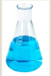 LI: To describe and compare the physical properties of materialsChallenge: Fill in boxes with objects that are made of glass and wood and explain which objects are Opaque. Explain your answer. 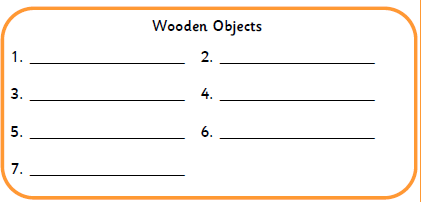 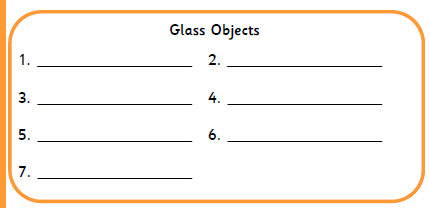 Explain your answer: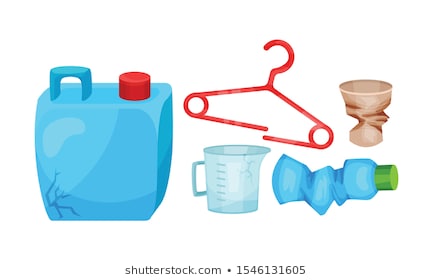 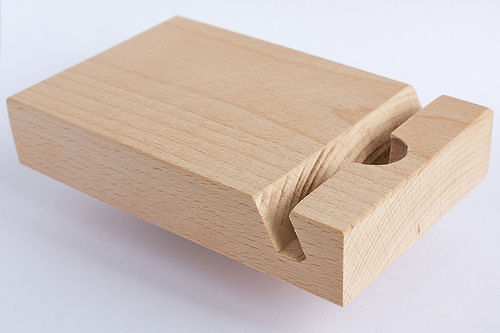 Wood Plastic Metal Glass WaterRock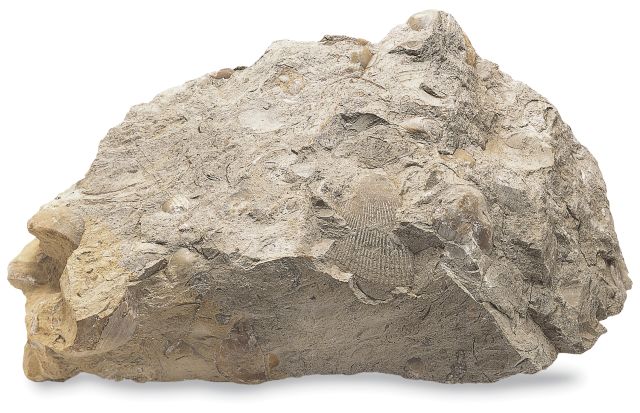 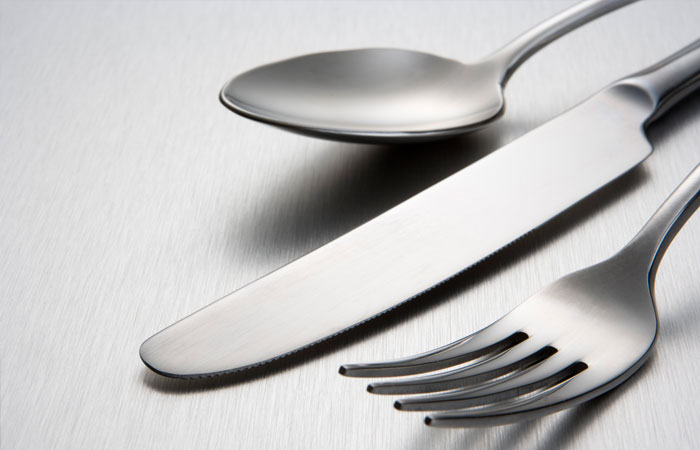 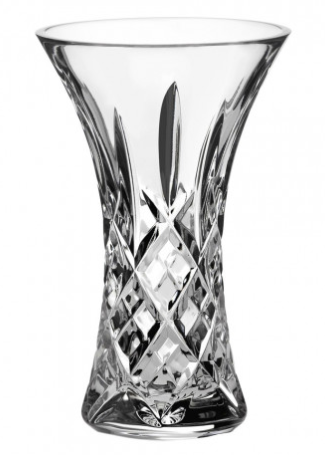 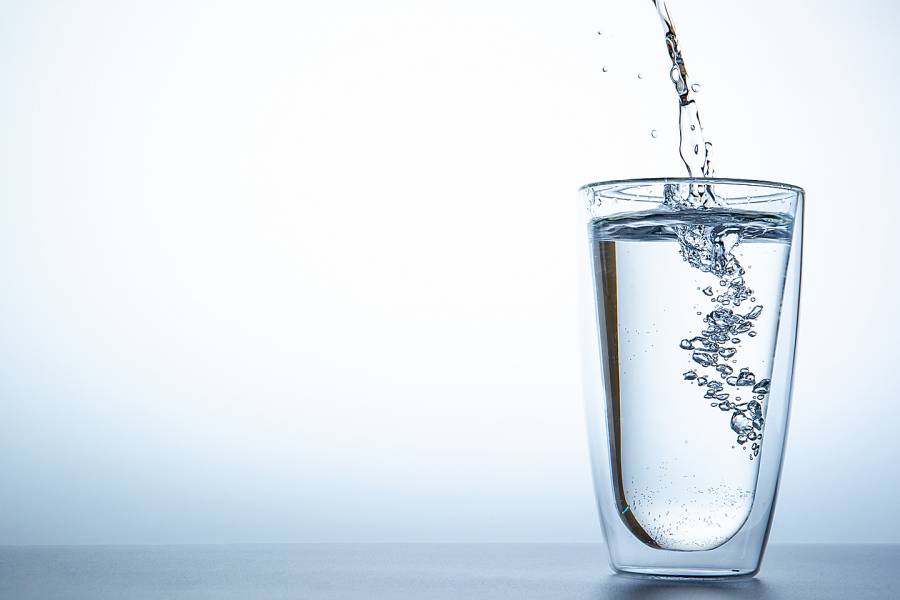 I can use the word opaque to describe materials accurately.I can use the word transparent to describe materials accurately.I can sort everyday materials into categories using their propertiesOpaque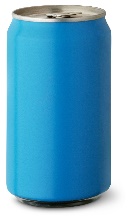 Transparent 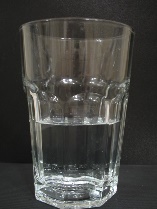 